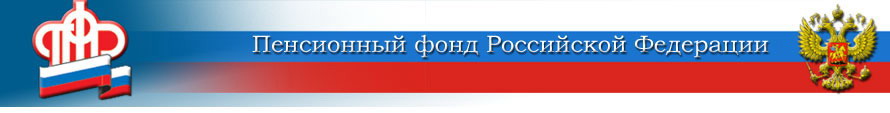 Уважаемые жители Ленинского района!Начиная с 30 марта 2020 услуги в клиентских службах ПФР предоставляются только по предварительной записи.Для снижения риска распространения коронавирусной инфекции прием в клиентских службах и управлениях Пенсионного фонда России ведется только по предварительной записи и только по тем услугам, которые нельзя получить дистанционно через личный кабинет на сайте ПФР или портале Госуслуг.Записаться на прием в клиентскую службу можно через электронный сервис предварительной записи. Он доступен в открытой части сайта Пенсионного фонда и не требует входа в личный кабинет. Помимо этого, записаться можно по телефонам УПФР в Ленинском районе г. Екатеринбурга 376-38-02,376-38-06,  371-01-29 пенсионные вопросы, МСК371-01-66,376-38-09 вопросы персонифицированного учета371-17-17  заблаговременная работа